Схема размещения временных торговых мест на нестационарном торговом объекте «Ёлочный базар» по продаже ёлок, новогодних украшений и атрибутикидействующей  на участке: по ул. Театральная, в районе жилого дома № 1                                                              »                                                        	                                            Улица Театральная	                                                                                                                                  ТротуарПриложение №1к приказу № ____ «Об организации нестационарных торговых объектов «Ёлочный базар» по продаже ёлок, новогодних украшений и атрибутики» от «___» декабря 2022 г.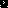 